This course in an introduction to Motivational Interviewing and is meant for helpers who are new to the method.  The course is intended for counselors, therapists, case managers, school staff and care coordinators who help young people make a change or support development. Course content is delivered to meet the needs of visual, auditory and kinesthetic learners and therefore will incorporate didactic, video, and visual material as well as offer practice opportunities. Due to the virtual format, video and audio is necessary to participate. Learning Objectives:  When working with young people to make a change or grow, participants will be able to:  1) Identify and utilize the five core skills of MI to engage and build the young person’s motivation for change and/or to grow;  2) Define the purpose of each of the four tasks of Motivational Interviewing as a guide to facilitate the change conversation and respond to difficult situations; 3) List the four elements of the MI spirit as the foundation of establishing and maintaining the working relationship; 4) Use the Ask-offer-Ask  (A-O-A) strategy to exchange or share information; 5) Recognize the difference between the 4 OARS skills and 6) Identify how two of the four MI spirit elements relate to the developmental stage of adolescence.Course Outline                                                                       Topics Covered9:00 am                                                                                   Value Card Sort/Interview10:30 am                                                                                MI spirit elementsNoon                                                                                        Lunch (no CEs)1:00 pm                                                                                   MI tasks, skills & Practice4:15 pm                                                                                   Wrap-Up Review4:30pm                                                                                     Adjourn  There will be two 15-minute breaks (no CEs)To Register click here.  Registration fee is $100. If seeking continuing education then there is an additional $25 fee.  Once you register for the event, email Rosemarie for CE information and payment.  Refund available up to 7 days prior to event less $50 administration fees.ABOUT THE TRAINER:  Rosemarie Campos Sachs is a licensed therapist providing psychotherapy services since 1997 to adults, children and families in various settings such as non-profit and private organizations, schools, college campuses, home visiting and private practice. Since 2003, she has been using motivational interviewing to enhance the therapeutic process from engagement into services to getting ready for specific treatment to making changes. In 2007, she became licensed as a Marriage and Family therapist and in 2009, she attended the Train the Trainer series by the Motivational Interviewing Network of Trainers, INC and has since trained hundreds of professionals from a wide range of disciplines.  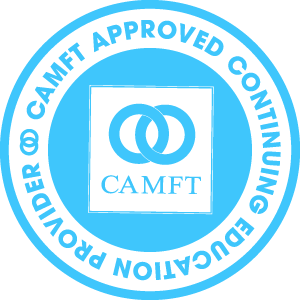 